Supplementary materialNeurophysiological Correlates of Autobiographical Memory in Anorexia NervosaList of abbreviations: AM: Autobiographical MemoryAN: Anorexia NervosaHC: Healthy controlsCELEX: Lexical database with information on orthography, phonology, morphology, syntax as well as word frequencySAM: Self-Assessment ManikinMPRAGE: Magnetization Prepared Rapid Acquisition with Gradient EchoesfMRI: functional magnetic resonance imagingBOLD: Blood Oxygen Level DependentAC-PC: Anterior commissure – posterior commissure linek: Cluster size (number of voxels)Methods. Supplementary Methods.Table S1. Increases in BOLD response during the AM task: within group results – healthy controlsTable S2. Increases in BOLD response during the AM task: within group results – patients with anorexia nervosaTable S3: Increases in BOLD response during the AM task: Between group results – Healthy controls vs. patients with anorexia nervosaTable S4: Within group results – Psychophysiological interaction analysis: Whole-brain connectivity with the precuneus during specific AN-relevant AM vs. AN-relevant example generation.Table S5: Between group results – Psychophysiological interaction analysis: Whole-brain connectivity with the precuneus during specific AN-relevant AM vs. AN-relevant example generation.Table S6: Within group results – Psychophysiological interaction analysis: Whole-brain connectivity with the angular gyrus during specific AN-relevant AM vs. AN-relevant example generation.Table S7: Between group results – Psychophysiological interaction analysis: Whole-brain connectivity with the precuneus during specific AN-relevant AM vs. AN-relevant example generation.Table S8: Whole-brain regression analysis: Positive correlation with depression scores (PHQ-scale) during specific AN-relevant AM vs. AN-relevant example generation in HC and patients with AN.Table S9: Increases in BOLD response during the AM task: Subgroup analysis – anorexia nervosa restrictive vs. anorexia nervosa purgingTable S10: Rating of Specific and Categorical AMs.Figure S1: Timeline of study participation / Standardized protocol of data collection.Figure S2: Components of interest resulting from the resting state fMRI analysis.Supplementary MethodsfMRI taskBefore entering the scanner, participants performed a practice version of the task with different cue-words lasting 10-15min. During imaging, participants were presented a total of 60 cue words: 30 disorder-related (i.e. food-related: e.g. ‘chips’, ‘bread’ and body-related: e.g. ‘waist’, ‘belly’) cue words, and 30 neutral (e.g. ‘filter’) cue words. Cue words were selected using the following procedure: in a first step, 40 food/body-related and 40 neutral words were selected from the CELEX database (Baayen et al., 1996) and matched according to word frequency (i.e. total and relative frequency of occurrence) and word length (i.e. number of letters and syllables). In a second step, we conducted a pilot-study where 12 healthy normal weight participants and 10 patients with Anorexia Nervosa rated each word on a SAM-scale according to valence, arousal, perceived category affiliation (i.e. participants had to indicate which category each word belongs to) and ease of memory retrieval. Our aim was to identify words with similar ratings in both groups. Accordingly, the last step was to select 30 words from each category with the smallest difference in ratings between groups. During the experimental condition, 20 cue-words from both categories were presented for 12sec each, and participants were instructed to recall a past experience. Participants were then asked to rate the retrieved memory in regards to specificity (i.e. specific, categorical, extended or semantic memory) and their valence (negative, somewhat negative, neutral, somewhat positive, positive). Duration of each rating was 10sec. Following each trial, a jittered interval (ranging from 1 to 6sec with a mean duration of 3.5sec) featuring a fixation cross was presented.Furthermore, a semantic example generation condition was employed to control for abstract or general knowledge retrieval. Specifically, 10 food- and body-related and 10 neutral cue-words were presented for 12sec each, and participants were instructed to think examples related to the presented cue word. Following this, participants had to rate the perceived degree of difficulty to generate examples (very easy, easy, somewhat easy, somewhat difficult, difficult, or very difficult) and the number of examples generated (0,1-2,3-4,5-6,7,or≥8). Duration of rating was 10sec.In order to control for visual input as well as attention, participants were presented with a riser detection task following the presentation of each cue and each set of ratings. In line with Young et al.(Young et al., 2013), all cue words were scrambled into lowercase non-word letter strings, and participants had to count the number of “risers” in the string (i.e., a letter rising above the top of the other letters, e.g., “cbor” has the riser b). The presentation time was jittered with a mean of 6sec. For 50% of riser-strings (randomly selected), participants had to indicate whether the number of risers in the previous string was even or odd via button press.The sequence of cue word presentations was pseudorandomized (to prevent sequential presentations of cue-type). The task was divided in 3 runs, each run was composed of 13 (and in one run 14) memory cue words, 6 example generation (and in one run 7) cue words, and 19 riser letter strings. The total duration of the task was 70min. Stimuli were presented and responses recorded using Presentation V18 (Neurobehavioral Systems, Berkeley, Calif., USA).fMRI acquisitionPrior to performing the experimental paradigm, participants underwent a resting-state fMRI acquisition lasting 5.2min (120 images). Participants were instructed to keep still with their eyes closed, not to think of anything in particular, and not to fall asleep. Following this, participants performed an AM-task (see above), lasting 70min (1.674 images). The scanning parameters were the same for resting-state fMRI and the AM-task: a T2*-sensitive single-shot EPI sequence composed of 30 oblique interleaved slices with no interslice gap were collected. Slices were acquired parallel to the AC-PC axis with the following parameters: TR=2,000ms, TE=30ms (which resulted in an in-plane resolution of 3x3x4mm³), flip angle=80°, and field of view=192x192mm with a matrix size of 64x64. Finally, high-resolution T1 MPRAGE anatomical images were acquired (192 slices, voxel size 1x1x1mm³, TR=1.570ms, TE=2.63ms, flip angle=9°, duration 5min) for anatomical reference. Analysis of Behavioral Performance. Data were analysed using SPSS (Version 25; SPSS Inc., Chicago, IL., USA). Group differences in age, BMI, intelligence, symptom ratings, performance on the riser detection and example generation control task, and percentage of memories recalled at each specificity level (specific, categorical, extended, semantic, repeat, no memory, and can’t recall after imaging) were assessed using independent-sample t tests. Group differences in AM-recall and example generation were assessed using a two-way mixed ANOVA with between-subjects factor ‘group’ (AN vs. HC) and within-subjects factor ‘category’ (eating disorder related word stimuli vs. neutral word stimuli). Post-hoc tests were performed using two-sample t-tests. To assess group differences in ratings of recalled AMs, i.e. arousal, vividness, valence, as well as age when the memory occurred (>10years, 1 year to 10 years, 6 months to 1 year, recent), independent-sample t-tests were performed separately for food- and body-related as well as neutral words. Associations between the number of specific disorder-related / neutral AMs and neuropsychological (TMT A/B, WMS-R forwards/backwards) as well as psychometric (PHQ-9, EDE-Q, TFEQ, ERQ) test results were assessed using Pearson correlations (Bonferroni correction for multiple testing, P=0.05/4=0.0125)Resting state data analysis. Resting-state fMRI data were preprocessed and analyzed using SPM8 (http://www.fil.ion.ucl.ac.uk/spm/software/spm8/). The preprocessing procedure was identical for both resting-state and event-related fMRI data (see above). The TsDiffAna toolbox (http://www.fil.ion.ucl.ac.uk/spm/ext/#TSDiffAna) was used to control for data artefacts. Furthermore, we employed Artifact Detection Tools (http://www.nitrc.org/projects/artifact_detect) to identify outlier images: head displacement exceeding a threshold of 2-mm normalized movement in any direction or a global mean intensity threshold exceeding three SDs relative to the mean image intensity. Two participants from the HC group showed outlier images that were replaced by mean EPI-images (3 outlier images and 2 outlier images, respectively) and one patient with AN showed two outlier images that were also replaced by the mean image. No participant exceeded head movement of ±4-mm translational motion and ±3° rotation throughout the entire resting-state scan. Following preprocessing, we performed a spatial group independent component analysis(Calhoun et al., 2001) using the Group ICA fMRI Toolbox (GIFT; http://mialab.mrn.org/software/) to identify temporally coherent networks. The dimensionality of rs-fMRI data from each participant was reduced through principal component analysis. Data was decomposed into 25 spatial independent components according to the infomax algorithm(Bell and Sejnowski, 1995). We performed 20 ICA (ICASSO) to ensure stability of components. For each subject, Individual component spatial maps were reconstructed using GICA3 Erhardt EB(Erhardt et al., 2011) and converted to z values. To select components of interest, we performed a spatial correlation using anatomical masks taken from the Willard atlas (RRID:SCR_014756)(Richiardi et al., 2015). Masks representing the default mode network (including the medial prefrontal cortex, posterior cingulate cortex, retrosplenial cortex and medial temporal lobe), salience network (including the anterior and posterior insula, dorsal anterior cingulate cortex, thalamus, caudatus and putamen) and executive network (left and right dorsolateral prefrontal cortex and bilateral parietal cortex) were used. Components showing the highest correlation with the respective masks were used for subsequent analysis. The obtained components were visualized with a one-sample t-test in SPM8 including age as covariate of no interest (N=59). Group comparison was performed using two-sample t-tests including the individual component images for each network of interest and with age as covariate of no interest. Results significant at P<.05 cluster level FWE-corrected are reported, with a cluster-defining threshold of P<.001 uncorrected and minimal cluster size of k>50. All results were inclusively masked with the corresponding mask of interest.fMRI analysis – AM task – MRI-data preprocessingTo account for magnetic field equilibration, four volumes from the start of each run were excluded from the analysis. Images were pre-processed using the following steps: slice-time correction with reference to the middle slice using Fourier phase-shift interpolation; realignment with maximal allowed translational motion of ±4mm and rotation of ±3°; unwarping to correct for artifacts due to susceptibility-by-movement interactions; coregistration of anatomical images with the mean functional image and subsequent segmentation of anatomical images; normalization of both anatomical and functional images to the standard anatomical Montreal Neurological Institute space using the transformation parameters from the segmentation and bilinear interpolation as implemented in SPM (resulting in a voxel size of 3x3x3mm3 for the functional and 1x1x1mm3 for the anatomical images) and smoothing of functional images with a 8mm full-width half-maximum isotropic Gaussian kernel.Supplementary ResultsTable S1: Increases in BOLD response during the AM task: within group results – healthy controlsAM=Autobiographical memory, k=Cluster size (voxels). Results significant at PFWE<0.05 are reported, with a cluster-defining threshold of P<.001 uncorrected and minimal cluster size of k>50.Table S2: Increases in BOLD response during the AM task: within group results – patients with anorexia nervosaAM=Autobiographical memory, k=Cluster size (voxels). Results significant at PFWE<0.05 are reported, with a cluster-defining threshold of P<.001 uncorrected and minimal cluster size of k>50.Table S3: Increases in BOLD response during the AM task:: Between group results – Healthy controls (HC) vs. patients with anorexia nervosa (AN)AM=Autobiographical memory, k=Cluster size (voxels). Results significant at PFWE<0.05 are reported, with a cluster-defining threshold of P<.001 uncorrected and minimal cluster size of k>50.Table S4: Within group results – Psychophysiological interaction analysis: Whole-brain connectivity with the precuneus during specific food/body-related AM vs. food/body-related example generation.AM=Autobiographical memory, k=Cluster size (voxels). Results significant at PFWE<0.05 are reported, with a cluster-defining threshold of P<.001 uncorrected and minimal cluster size of k>50. *Within group results of HC reported with a cluster-defining threshold of PFWE<0.05 and minimal cluster size of k>50.Table S5: Between group results – Psychophysiological interaction analysis: Whole-brain connectivity with the precuneus during specific food/body-related AM vs. food/body-related example generation.AM=Autobiographical memory, HC=Healthy controls, AN=Anorexia nervosa, k=Cluster size (voxels). Results significant at PFWE<0.05 are reported, with a cluster-defining threshold of P<.001 uncorrected and minimal cluster size of k>50.Table S6: Within group results – Psychophysiological interaction analysis: Whole-brain connectivity with the angular gyrus during specific food/body-related AM vs. food/body-related example generation.AM=Autobiographical memory, k=Cluster size (voxels). Results significant at PFWE<0.05 are reported, with a cluster-defining threshold of P<.001 uncorrected and minimal cluster size of k>50. *Within group results of HC reported with a cluster-defining threshold of PFWE<0.05 and minimal cluster size of k>50.Table S7: Between group results – Psychophysiological interaction analysis: Whole-brain connectivity with the angular gyrus during specific food/body-relatedAM vs. food/body-related example generation.AM=Autobiographical memory, HC=Healthy controls, AN=Anorexia nervosa, k=Cluster size (voxels). Results significant at PFWE<0.05 are reported, with a cluster-defining threshold of P<.001 uncorrected and minimal cluster size of k>50.Table S8: Whole-brain regression analysis: Positive correlation with depression scores (PHQ-scale) during specific food/body-related AM vs. food/body-related example generation in Healthy Controls (HC) and patients with Anorexia Nervosa (AN).AM=Autobiographical memory, k=Cluster size (voxels). Results significant at PFWE<0.05 are reported, with a cluster-defining threshold of P<.001 uncorrected and minimal cluster size of k>50.Table S9: Increases in BOLD response during the AM task: Subgroup analysis – anorexia nervosa restrictive vs. anorexia nervosa purgingAM=Autobiographical memory, AN=Anorexia nervosa, k=Cluster size (voxels). Results significant at PFWE<0.05 are reported, with a cluster-defining threshold of P<.001 uncorrected and minimal cluster size of k>50.AN=Anorexia nervosa, HC=Healthy controls, The participants indicated how old they were at the time of each memory.FIGURE S1: Timeline of study participation / Standardized protocol of dataFIGURE S2: Components of interest resulting from the resting state fMRI analysis.a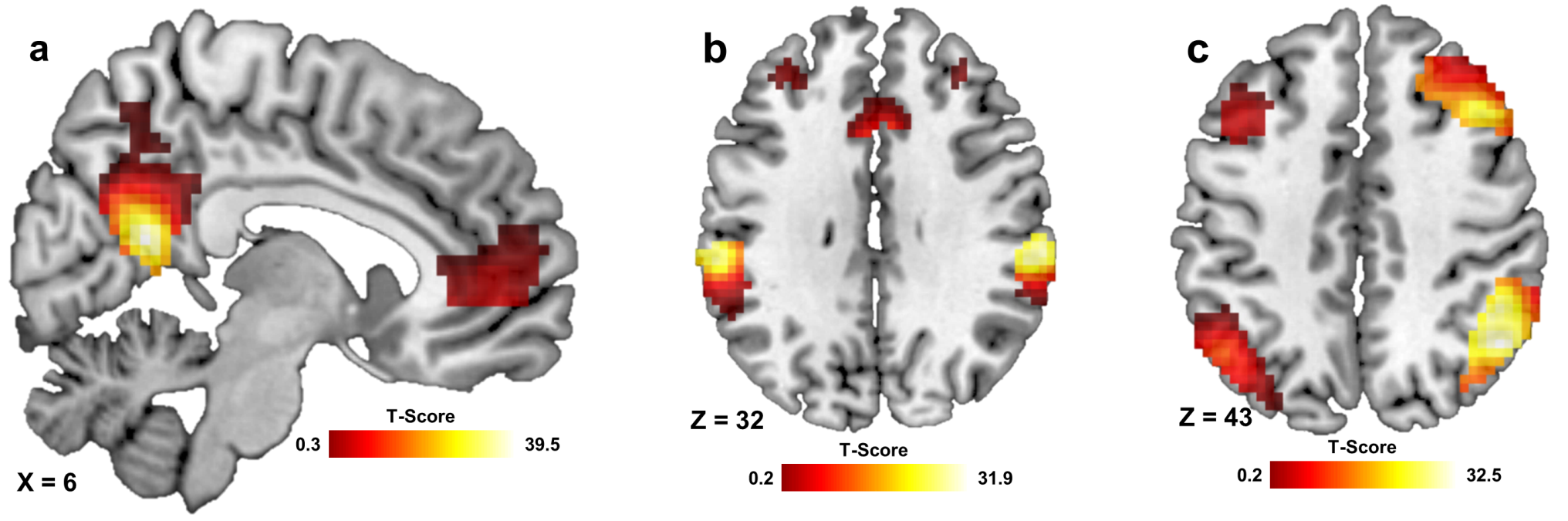 aOne-sample t-test in SPM8 including age as covariate of no interest (entire group, N=59). a) Default mode network, correlation with template mask, r = 0.418, composed of regions in the posterior cingulate cortex/retrosplenial cortex, medial prefrontal and temporal cortex, b) salience network, correlation with template mask, r = 0.27, consisting of the anterior insula and dorsal anterior cingulate cortex c) executive network, correlation with template mask, r = 0.426, significant activations in the bilateral dorsolateral prefrontal and bilateral parietal cortices. Results significant at P<.05 cluster level FWE-corrected are reported, with a cluster-defining threshold of P<.001 uncorrected and minimal cluster size of k>50. T-maps are inclusively masked with the corresponding mask of interest.FIGURE S3: Graphical depiction of the fMRI-taskFirst, 20 cue-words from both categories (i.e. neutral, food/body-related) were presented for 12sec each, and participants were instructed to recall a past experience. Second, participants were presented with a riser detection task following the presentation of each cue and each set of ratings, and participants had to indicate whether the risers were even or odd. Following the riser task, participants were then asked to rate the before retrieved memory in regards to specificity (i.e. specific, categorical, extended or semantic memory) and their valence (negative, somewhat negative, neutral, somewhat positive, positive). Duration of each rating was 10sec.ReferencesBaayen, R. H., Piepenbrock, R. & Gulikers, L. (1996). The CELEX lexical database (cd-rom).Bell, A. J. & Sejnowski, T. J. (1995). An information-maximization approach to blind separation and blind deconvolution. Neural Comput 7, 1129-59.Calhoun, V. D., Adali, T., Pearlson, G. D. & Pekar, J. J. (2001). A method for making group inferences from functional MRI data using independent component analysis. Hum Brain Mapp 14, 140-51.Erhardt, E. B., Rachakonda, S., Bedrick, E. J., Allen, E. A., Adali, T. & Calhoun, V. D. (2011). Comparison of multi-subject ICA methods for analysis of fMRI data. Hum Brain Mapp 32, 2075-95.Richiardi, J., Altmann, A., Milazzo, A.-C., Chang, C., Chakravarty, M. M., Banaschewski, T., Barker, G. J., Bokde, A. L. W., Bromberg, U., Büchel, C., Conrod, P., Fauth-Bühler, M., Flor, H., Frouin, V., Gallinat, J., Garavan, H., Gowland, P., Heinz, A., Lemaître, H., Mann, K. F., Martinot, J.-L., Nees, F., Paus, T., Pausova, Z., Rietschel, M., Robbins, T. W., Smolka, M. N., Spanagel, R., Ströhle, A., Schumann, G., Hawrylycz, M., Poline, J.-B. & Greicius, M. D. (2015). Correlated gene expression supports synchronous activity in brain networks. Science 348, 1241-1244.Young, K. D., Bellgowan, P. S., Bodurka, J. & Drevets, W. C. (2013). Behavioral and neurophysiological correlates of autobiographical memory deficits in patients with depression and individuals at high risk for depression. JAMA Psychiatry 70, 698-708.Contrast / Brain regionst-valueP-valuekxyzSpecific food/body-related AM vs. food/body-related example generationAngular gyrus13.5<0.001669448-7031Precuneus12.4Id.9-5828Parahippocampal gyrus11.0Id.-33-43-8Middle frontal gyrus7.5<0.001978242343Medial orbitofrontal cortex6.7<0.001902650-5Middle temporal gyrus6.40,00224151-1-23Cerebellum5.40,007192-18-88-29Specific neutral AM vs. neutral example generationPosterior cingulate cortex12.5<0.00136549-5528Angular gyrus12.3Id.42-7631Angular gyrus11.3<0.001573-57-5540Medial orbitofrontal cortex8.2<0.0011192653-2Middle frontal gyrus5.90,001285272940Middle temporal gyrus5.20,016156542-23Unspecific food/body-related AM vs. food/body-related example generationPosterior cingulate cortex9<0.00130823-4343Angular gyrus8.5Id.54-4640Superior frontal gyrus7.4<0.001166621594Middle frontal gyrus7.1Id.212343Angular gyrus5.9<0.001276-42-7934Parahippocampal gyrus4.90,0488427-40-5Specific food/body-related AM vs. specific neutral AMN/Afood/body-related example generation vs. neutral example generationN/ASpecific food/body-related AM vs. unspecific food/body-related AMAngular gyrus5.5<0.00136333-5510Precuneus5.190.0032289-5546Specific neutral AM vs. unspecific neutral AMSuperior / middle temporal gyrus5.320.009166-518-20Middle occipital gyrus / precuneus5.080.04710339-6425Medial frontal gyrus5.080.042107-3-761Precentral gyrus5.030.008169-42-758Anterior cerebellum4.960.042107-27-49-26Precuneus4.790.0012673-5828Contrast / Brain regionst-valueP-valuekxyzSpecific food/body-related AM vs. food/body-related example generationPosterior cingulate cortex9.6<0.0012033-12-5825Angular gyrus7.8<0.001487-39-7331Medial orbitofrontal cortex7.6<0.001836050-8Angular gyrus7.1<0.00137645-6740Specific neutral AM vs. neutral example generationPosterior cingulate cortex10.8<0.0012492-9-5531Angular gyrus8.1Id.-45-7037Medial orbitofrontal cortex8.2<0.0011832350-8Lateral superior frontal gyrus7.7Id.213243Angular gyrus6.8<0.00140548-7037Middle temporal gyrus5.90.028119-57-19-20Unspecific food/body-related AM vs. food/body-related example generationAngular gyrus6.40.002258-39-7334Angular gyrus6.1<0.00137145-7040Posterior cingulate cortex6.0<0.0011049-3-4634Specific food/body-related AM vs. specific neutral AMMedial superior frontal gyrus5.60.007185-35634Posterior cingulate cortex5.30.002251-12-4931food/body-related example generation vs. neutral example generationPosterior cingulate cortex5.60.001259-6-5231Superior parietal gyrus4.3Id.-33-5561Medial superior frontal gyrus5.1<0.001824-35913Anterior cingulate cortex4.8Id.-353-2Lateral superior frontal gyrus4.6Id.-156225Specific food/body-related AM vs. unspecific food/body-related AMPrecuneus5.680.00130315-4922Specific neutral AM vs. unspecific neutral AMNAContrast / Brain regionst-valueP-valuekxyzSpecific food/body-related AM vs. food/body-related example generationHC > ANMiddle temporal gyrus / Angular gyrus5.10.01815751-6719Precuneus4.50.0241443-4646AN > HCNASpecific neutral AM vs. neutral example generationHC > ANNAAN > HCPrecentral / postcentral gyrus4.70.003249-51-737Unspecific food/body-related AM vs. food/body-related example generationHC > ANNAAN > HCNASpecific food/body-related AM vs. specific neutral AMHC > ANNAAN > HCNAAN-relevant example generation vs. neutral example generationHC > ANNAAN > HCRight Precentral Gyrus 5.5<0.001262627-743Left Precentral Gyrus4.9Id.-45-149Occipital cortex4.80.030143-36-7610Middle temporal gyrus4.50.01119545-6719Example generation (food/body-related and neutral) vs. implicit baseline (i.e. riser task)HC > ANNAAN > HCNASpecific food/body-related AM vs. unspecific food/body-related AMHC > ANNAAN > HCNASpecific neutral AM vs. unspecific neutral AMHC > ANNAAN > HCNAGroup / Brain regionst-valueP-valuekxyzHealthy Controls*Cerebellum11.4<0.00141730-67-32Right caudate Nucleus9.1<0.00167818-1019Left Caudate Nucleus8.2-18-1619Cerebellum (vermis cerebelli)8.6<0.0011820-55-23Precentral gyrus8.5<0.001849-45834Middle frontal gyrus8.4-30255Supplementary motor area7.8-9-464Medial dorsal cingulate cortex7.2<0.001147-31443Anorexia NervosaInferior frontal gyrus / frontal operculum5.1<0.001250-483228Caudate nucleus4.70.002203-15-416Group / Brain regionst-valueP-valuekxyzHC > ANPosterior cingulate cortex4.8<0.001289-12-5525Middle frontal gyrus4.2<0.001340-211740AN > HCNAGroup / Brain regionst-valueP-valuekxyzHealthy Controls*Caudatus nucleus9.5<0.001313621810Inferior frontal operculum9.5Id.-451713Superior frontal gyrus9.4Id.-122052Middle temporal gyrus8.3<0.001128-57-16-14Cerebellum7.9<0.00111730-64-29Gyrus rectus / medial orbitofrontal gyrus7.6<0.00170-341-17Anorexia NervosaDorsolateral prefrontal cortex5.1<0.001471-572628Inferior frontal operculum4.5Id.-511419Supplementary motor area / medial frontal gyrus4.70.003168-91752Group / Brain regionst-valueP-valuekxyzHC > ANInferior frontal gyrus, pars triangularis3.90.004177-422913Middle frontal gyrus3.8Id.-305610Superior frontal gyrus3.8Id.-185010AN > HCNAGroup / Brain regionst-valueP-valuekxyzHCNAANFusiform gyrus4,70.036114-36-79-14Lingual gyrus4,6-18-97-14Posterior cingulate cortex4,40.0291230-4625Contrast / Brain regionst-valueP-valuekxyzSpecific food/body-related AM vs. food/body-related example generationAN restrictive > AN purgingThalamus5.24<0.0014109-1916AN purging > AN restrictiveNASpecific neutral AM vs. neutral example generationAN restrictive > AN purgingNAAN purging > AN restrictiveNAUnspecific food/body-related AM vs. food/body-related example generationAN restrictive > AN purgingNAAN purging > AN restrictiveNASpecific food/body-related AM vs. specific neutral AMAN restrictive > AN purgingNAAN purging > AN restrictiveNAfood/body-related example generation vs. neutral example generationAN restrictive > AN purgingNAAN purging > AN restrictiveNAExample generation (food/body-related and neutral) vs. implicit baselineAN restrictive > AN purgingNAAN purging > AN restrictiveNASpecific food/body-related AM vs. unspecific food/body-related AMAN restrictive > AN purgingNAAN purging > AN restrictiveNASpecific neutral AM vs. unspecific neutral AMAN restrictive > AN purgingNAAN purging > AN restrictiveNATable S10: Rating of Specific and Categorical AMsTable S10: Rating of Specific and Categorical AMsTable S10: Rating of Specific and Categorical AMsTable S10: Rating of Specific and Categorical AMsTable S10: Rating of Specific and Categorical AMsVariableAN(N = 29)HC(N = 30)tPaAge at memory, Mean (SD)Specific memories, %Disorder-related (food / body)> 10 y3.6 (6.9)3.7 (5.3)0.104n.s.1y to 10 y26.6 (20.1)23.2 (21.3)-0.631n.s.6 mo to 1 y10.8 (9.7)10.3 (10.4)-0.184n.s.Recent59.0 (23.4)62.7 (26.3)0.574n.s.Neutral> 10 y14.1 (15.8)10.3 (13.1)1.492n.s.1y to 10 y36.1 (18.6)31.0 (19.1)0.015n.s.6 mo to 1 y10.4 (7.9)10.4 (8.7)-1.026n.s.Recent39.4 (21.8)48.2 (23.5)-1.002n.s.Non-specific memories, %Disorder-related (food / body)> 10 y5.3 (10.2)16.3 (31.3)1.825n.s.1y to 10 y39.6 (30.8)29.0 (27.3)-1.405n.s.6 mo to 1 y13.2 (17.0)13.1 (17.5)-0.010n.s.Recent41.9 (29.0)41.6 (31.7)-0.039n.s.Neutral> 10 y17.3 (18.4)18.8 (26.4)0.245n.s.1y to 10 y46.3 (27.7)30.6 (27.4)-2.188<0.056 mo to 1 y10.7 (16.3)9.0 (12.1)-0.452n.s.Recent25.7 (21.6)35.0 (25.4)1.510n.s.Timeline of study participation / Standardized protocol of data collectionTimeline of study participation / Standardized protocol of data collectionTimeline of study participation / Standardized protocol of data collectionStep 1SCID Interview: Exploring and making the major DSM-5 diagnoses5-20 minStep 2Questionnaire survey: socio-demographic data, EDE-Q, FEV, PTQ, ERQ, PHQ-9, STAI15 minStep 3Cognitive testing: WIE matrix reasoning, MWT-B, TMT-A/B, WMS digit span forwards / backwards15-25 minStep 4AMT: Explanation of the concept of autobiographical memory as well as its subdivision according to degrees of specificity10 minStep 5AMT: Training of the paradigm on the computer10 minStep 6fMRI-measurement: AMT, example generation, riser taskTrial 1: 14 memories, 6 example generationsTrial 2: 14 memories, 6 example generationsTrial 3: 14 memories, 6 example generations70 minStep 7AMT: Rating / review of specifity categories post-fMRI15 minTotal durationTotal duration150 min